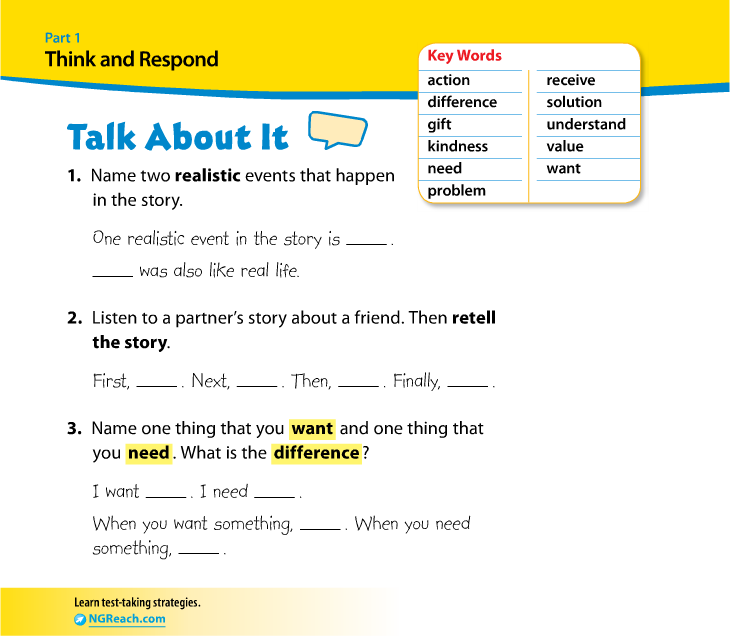 Garfield Public Schools Remote Learning Lesson Plans Grade 4th and 5th - ESL  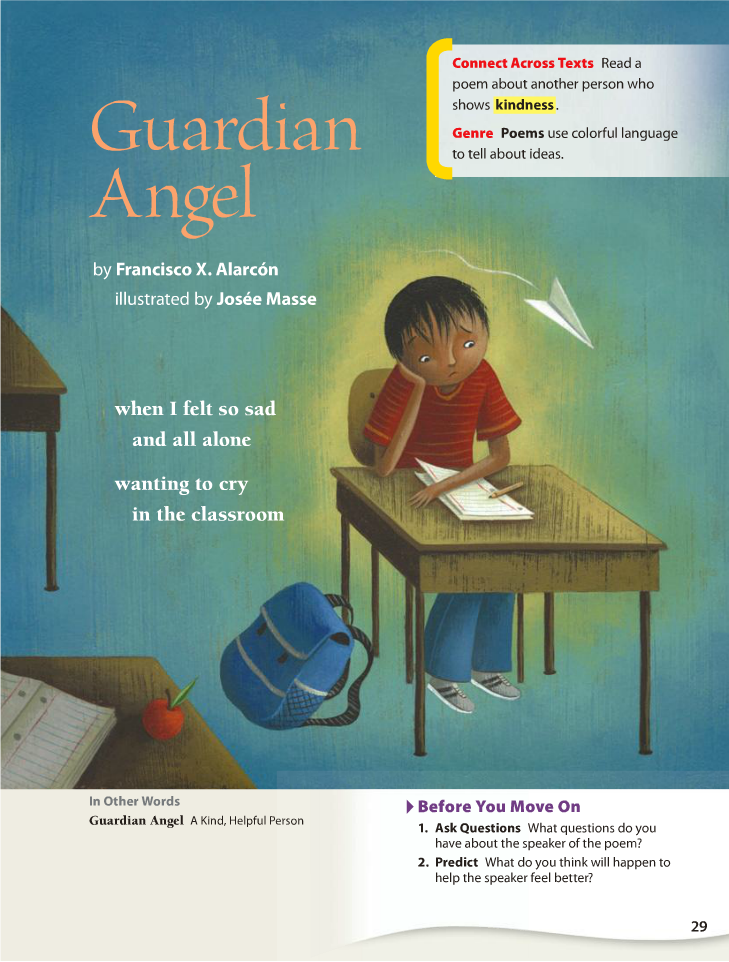 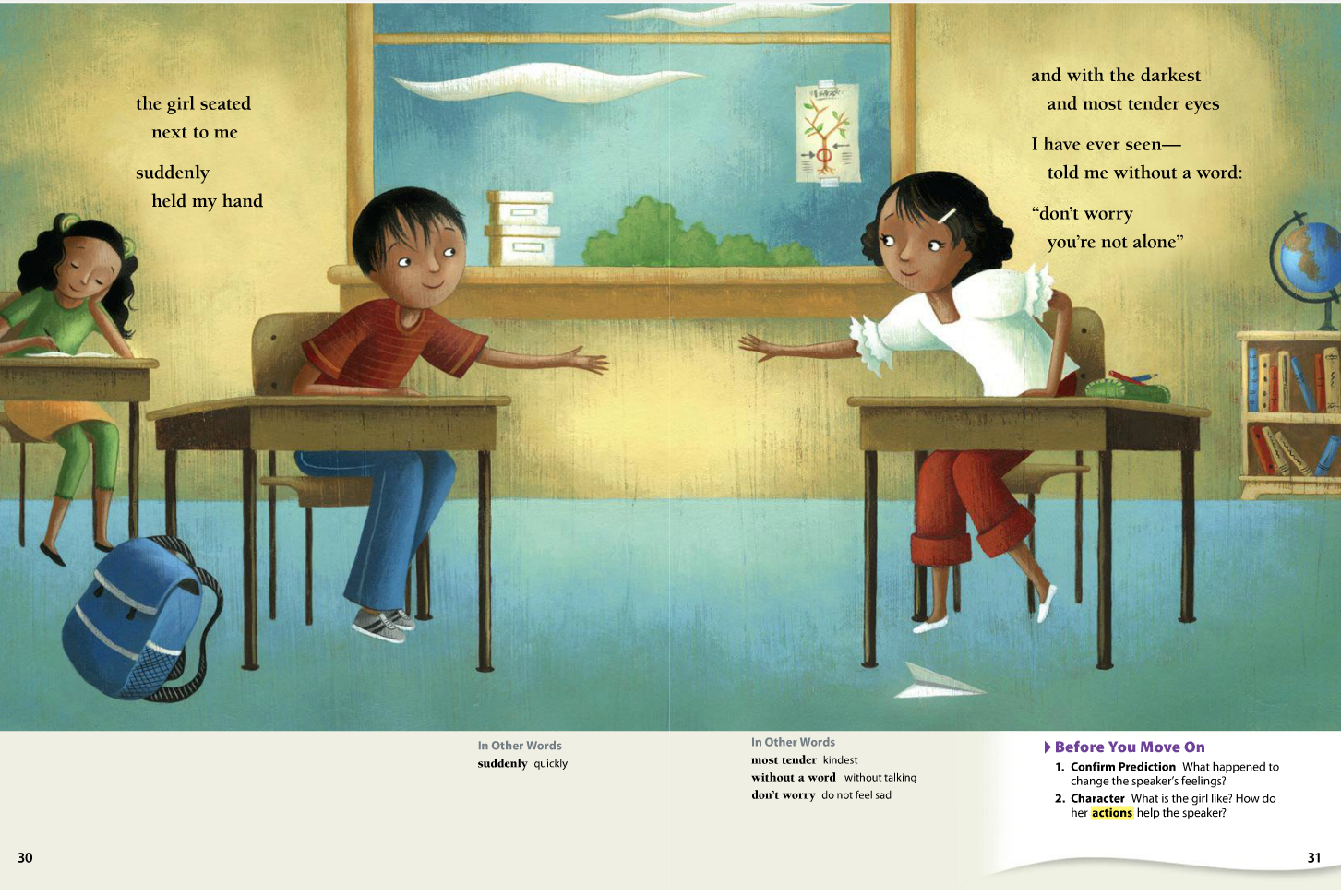 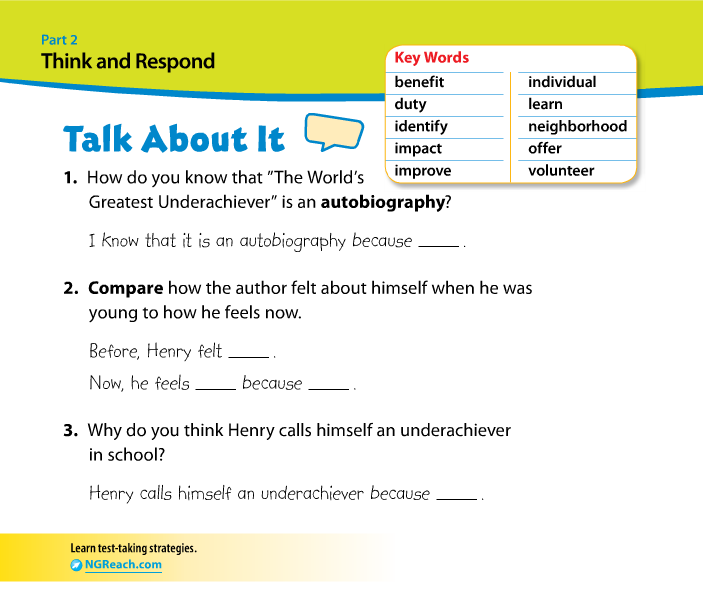 Garfield Public Schools Remote Learning Lesson Plans Grade 4th and 5th - ESL  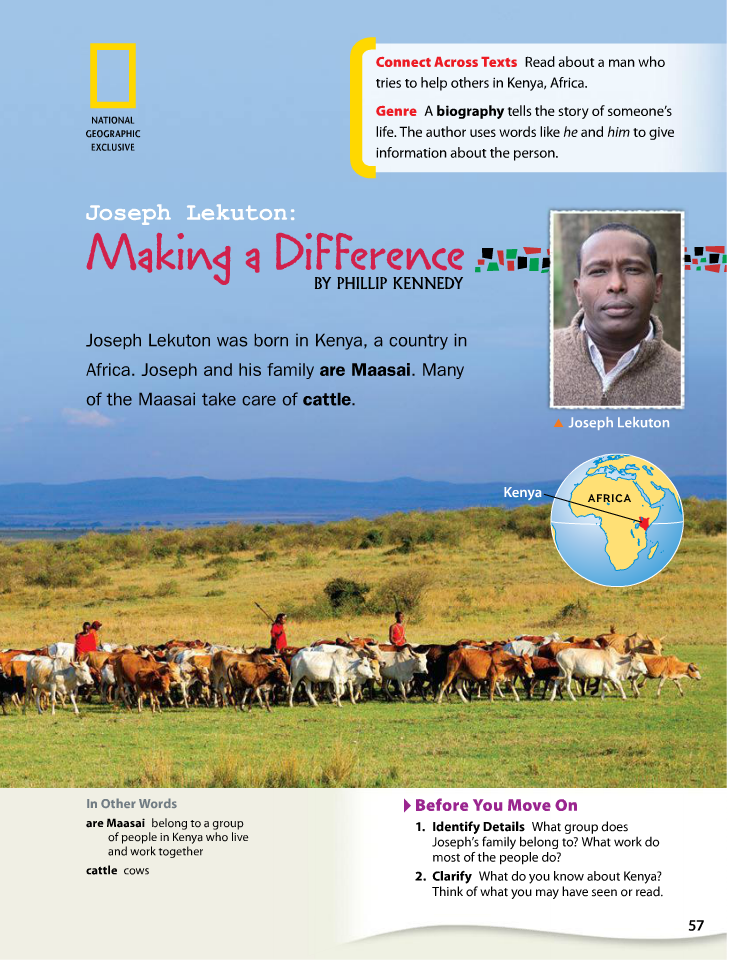 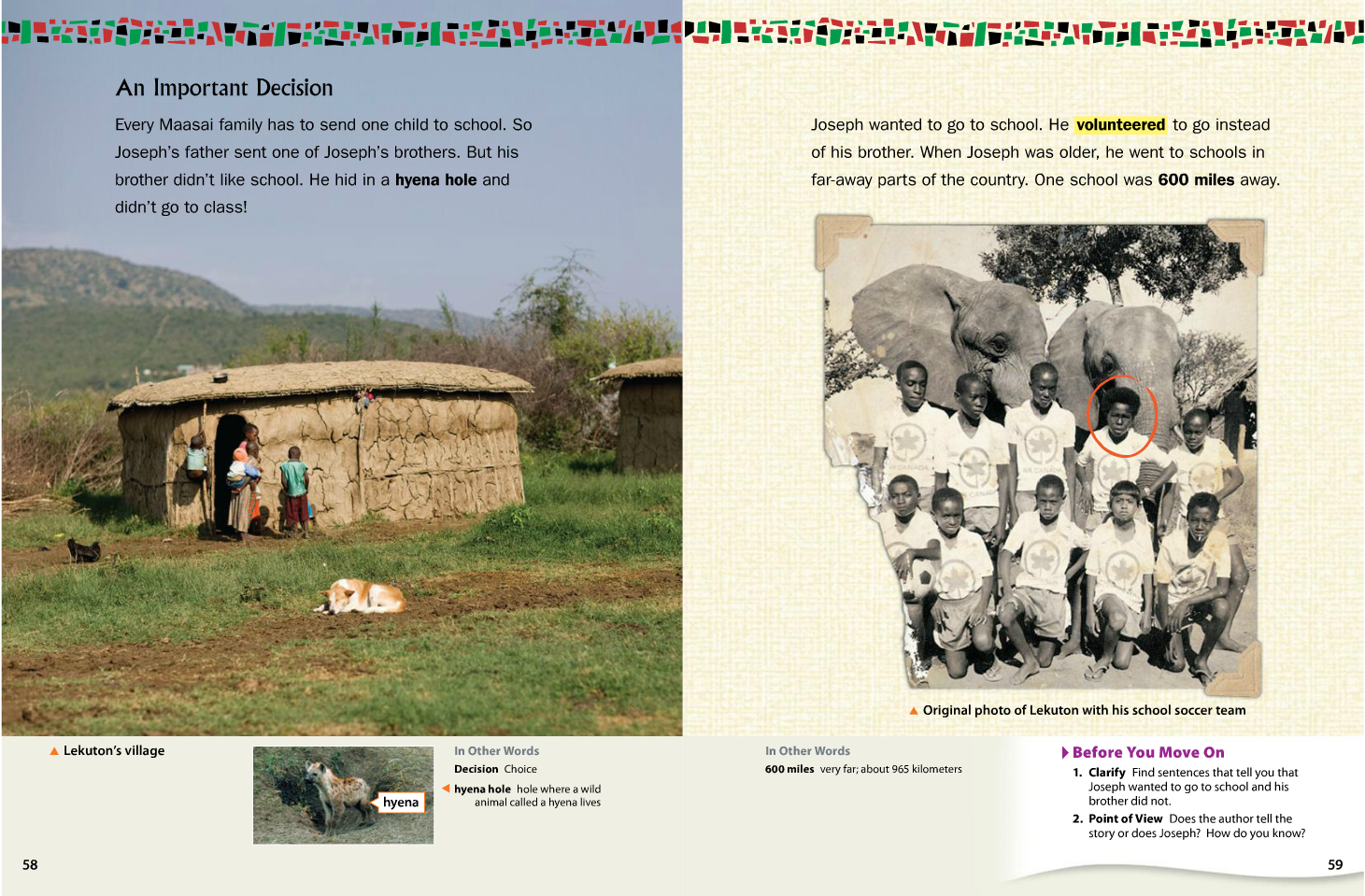 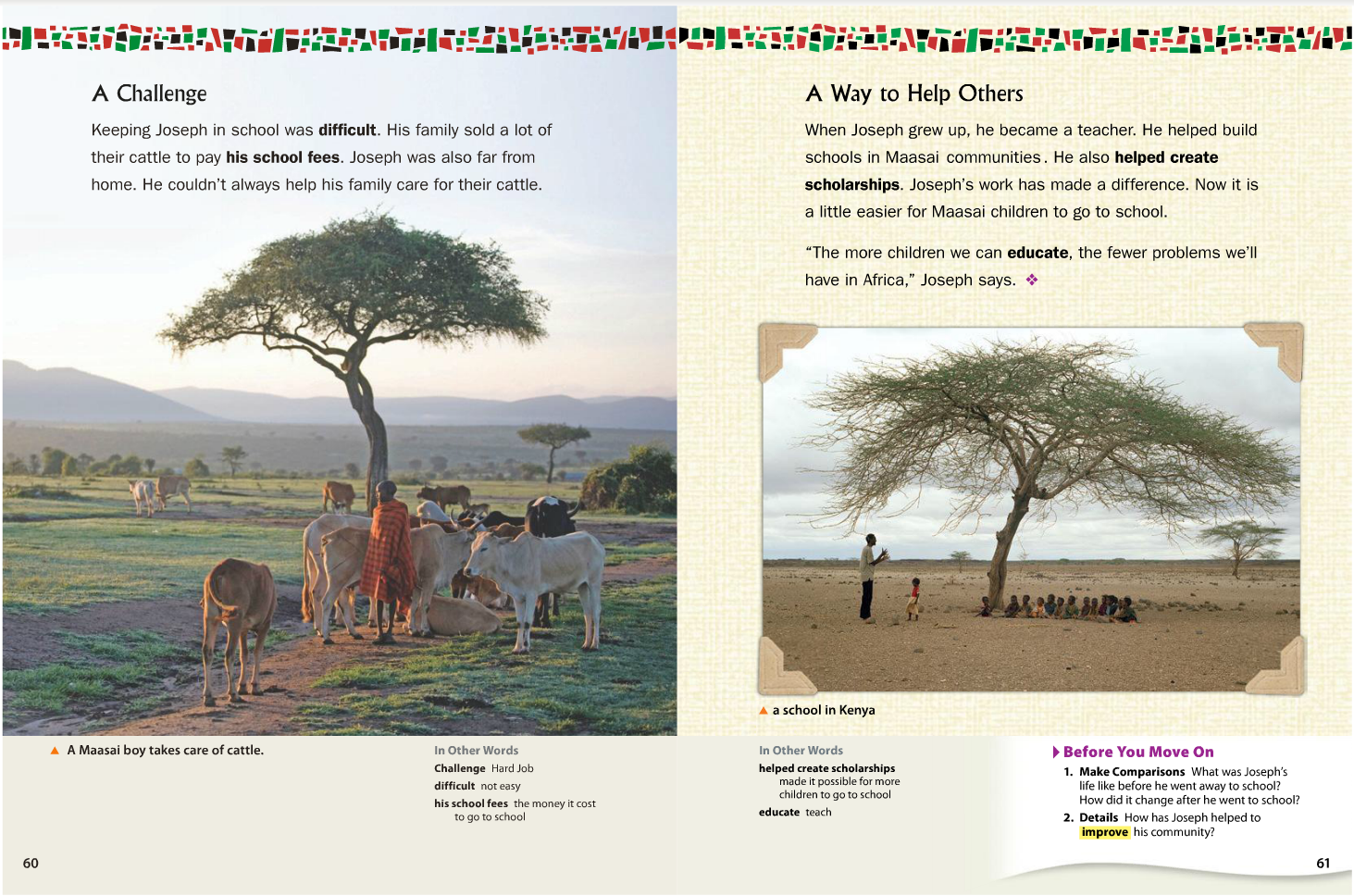 April 20, 2020 OBJECTIVE: How do people help each other? SWBAT: *Use word structure to determine word meaning. *read fiction and or nonfiction and complete a reading response prompt. *practice writing in complete sentences, revising and editing. STANDARD(S):  W.4.10. Write routinely over extended time frames (time for research, reflection, metacognition/self-correction and revision) and shorter time frames (a single sitting or a day or two for a range of discipline-specific tasks, purposes, and audiences. RL.4.10. By the end of the year, read and comprehend literature, including stories, dramas, and poems at grade level text-complexity or above, with scaffolding as needed. RF.4.4: Read with sufficient accuracy and fluency to support comprehension. L.4.1: Demonstrate command of the conventions of standard English grammar and usage when writing or speaking.  RL: 5.1, 5.2 RF: 5.3, 5.4 W.5.9 WIDA 2,4:  The Language of Language Arts, The Language of Social Studies TIME FRAME: 20 minutes Activity Directions:   Students will identify the following vocabulary words: Action 2. gift 3. receive 4. difference 5. problem   6. solution Students will use google translate to: ~ Listen & repeat word 3 times  ~ Write definition and a sentence for each vocabulary word either in your notebook or send a Word document to your ESL teacher in TEAMS. Learning Materials: Google translate, Reach Level D ~ Teacher’s Edition Assessment: WIDA Writing Rubric April 21, 2020 OBJECTIVE:   * use word structure to determine word meaning. *read fiction and or nonfiction and complete a reading response prompt. *practice writing in complete sentences, revising and editing. STANDARD(S):   W.4.10. Write routinely over extended time frames (time for research, reflection, metacognition/self-correction and revision) and shorter time frames (a single sitting or a day or two for a range of discipline-specific tasks, purposes, and audiences. RL.4.10. By the end of the year, read and comprehend literature, including stories, dramas, and poems at grade level text-complexity or above, with scaffolding as needed. RF.4.4: Read with sufficient accuracy and fluency to support comprehension. L.4.1: Demonstrate command of the conventions of standard English grammar and usage when writing or speaking.  RL: 5.1, 5.2 RF: 5.3, 5.4 W.5.9 WIDA 2, 4:  The Language of Language Arts, The Language of Mathematics TIME FRAME:  20 Minutes.  Activity Directions:  Students will listen to a read aloud of “Those Shoes”.  Students will practice reading skills. Students will identify ways people help each other. Write a paragraph answering the prompt: How can one act of kindness make a difference?Write your answer in your notebook or send a Word document to your ESL teacher in TEAMS.Learning Materials:  Reach Level D, Google translate as needed.   Assessment: WIDA Writing Rubric April 22, 2020 OBJECTIVE:  SWBAT: Students practice reading skills. * use word structure to determine word meaning. *read fiction and or nonfiction and complete a reading response prompt. *practice writing in complete sentences, revising and editing. STANDARD(S):  W.4.10. Write routinely over extended time frames (time for research, reflection, metacognition/self-correction and revision) and shorter time frames (a single sitting or a day or two for a range of discipline-specific tasks, purposes, and audiences. RL.4.10. By the end of the year, read and comprehend literature, including stories, dramas, and poems at grade level text-complexity or above, with scaffolding as needed. RF.4.4: Read with sufficient accuracy and fluency to support comprehension. L.4.1: Demonstrate command of the conventions of standard English grammar and usage when writing or speaking.  RL: 5.1, 5.2 RF: 5.3, 5.4 W.5.9 WIDA 2:  The Language of Language Arts TIME FRAME: 20 minutes __________________________________________________________________________________ Activity Directions:  Students use Reach textbook page 26. Students build comprehension skills. Students answer questions #1-3. Students write complete sentences using proper capitalization, spelling & punctuation. Write your answer in your notebook or send a Word document to your ESL teacher in TEAMS.Learning Materials:  Google translate as needed.   Assessment:  WIDA Writing Rubric   April 23,2020 OBJECTIVE:  Students use sequence words: first, then, next & finally. SWBAT: *Use word structure to determine word meaning. STANDARD(S):  W.4.10. Write routinely over extended time frames (time for research, reflection, metacognition/self-correction and revision) and shorter time frames (a single sitting or a day or two for a range of discipline-specific tasks, purposes, and audiences. RL.4.10. By the end of the year, read and comprehend literature, including stories, dramas, and poems at grade level text-complexity or above, with scaffolding as needed. RF.4.4: Read with sufficient accuracy and fluency to support comprehension. L.4.1: Demonstrate command of the conventions of standard English grammar and usage when writing or speaking.  RL: 5.1, 5.2 RF: 5.3, 5.4 W.5.9 WIDA 1,2:   Social & Instructional Language, The Language of Language Arts TIME FRAME: 20 minutes Activity Directions:   Students retell story “Those Shoes”.  Students write 3 paragraphs to summarize story including beginning, middle & end.   Write your answer in your notebook or send a Word document to your ESL teacher in TEAMS.Learning Materials: Google translate, Reach book Assessment: WIDA Writing Rubric April 24, 2020 OBJECTIVE:  Practice fluency skills * use word structure to determine word meaning. *read fiction and or nonfiction and complete a reading response prompt. STANDARD(S):   W.4.10. Write routinely over extended time frames (time for research, reflection, metacognition/self-correction and revision) and shorter time frames (a single sitting or a day or two for a range of discipline-specific tasks, purposes, and audiences. RL.4.10. By the end of the year, read and comprehend literature, including stories, dramas, and poems at grade level text-complexity or above, with scaffolding as needed. RF.4.4: Read with sufficient accuracy and fluency to support comprehension. L.4.1: Demonstrate command of the conventions of standard English grammar and usage when writing or speaking.  RL: 5.1, 5.2 RF: 5.3, 5.4 W.5.9 WIDA 2:  The Language of Language Arts TIME FRAME:  20 Minutes.  Activity Directions:  Students will read poem “Guardian Angel”. Students will write & answer question: How does the girl in this poem show kindness? What are some examples of how you can show kindness to others? Write your answer in your notebook or send a Word document to your ESL teacher in TEAMS.Learning Materials:  Google translate if needed.  Reach Level D- Volume 1 Assessment: WIDA Writing Rubric April 27, 2020 OBJECTIVE: How do people help each other? SWBAT: *Use word structure to determine word meaning. *read fiction and or nonfiction and complete a reading response prompt. *practice writing in complete sentences, revising and editing. STANDARD(S):  W.4.10. Write routinely over extended time frames (time for research, reflection, metacognition/self-correction and revision) and shorter time frames (a single sitting or a day or two for a range of discipline-specific tasks, purposes, and audiences. RL.4.10. By the end of the year, read and comprehend literature, including stories, dramas, and poems at grade level text-complexity or above, with scaffolding as needed. RF.4.4: Read with sufficient accuracy and fluency to support comprehension. L.4.1: Demonstrate command of the conventions of standard English grammar and usage when writing or speaking.  RL: 5.1, 5.2 RF: 5.3, 5.4 W.5.9 WIDA 2,4:  The Language of Language Arts, The Language of Social Studies TIME FRAME: 20 minutes Activity Directions:   Students will identify the following vocabulary words: 1.Neighborhood 2. Individual 3. Volunteer 4. Comparison 5. Monitor 6. Benefit Students will use google translate to: ~ Listen & repeat word 3 times        ~ Write your answer in your notebook or send a Word document to your ESL    teacher in TEAMS.Learning Materials: Google translate, Reach Level D ~ Teacher’s Edition Assessment: WIDA Writing Rubric April 28, 2020 OBJECTIVE:  How do people help each other? * use word structure to determine word meaning. *read fiction and or nonfiction and complete a reading response prompt. *practice writing in complete sentences, revising and editing. STANDARD(S):   W.4.10. Write routinely over extended time frames (time for research, reflection, metacognition/self-correction and revision) and shorter time frames (a single sitting or a day or two for a range of discipline-specific tasks, purposes, and audiences. RL.4.10. By the end of the year, read and comprehend literature, including stories, dramas, and poems at grade level text-complexity or above, with scaffolding as needed. RF.4.4: Read with sufficient accuracy and fluency to support comprehension. L.4.1: Demonstrate command of the conventions of standard English grammar and usage when writing or speaking.  RL: 5.1, 5.2 RF: 5.3, 5.4 W.5.9 WIDA 2, 4:  The Language of Language Arts, The Language of Mathematics TIME FRAME:  20 Minutes.  Activity Directions:  Students will listen to a read aloud of the autobiography “The World’s Greatest Underachiever”.  Students will practice reading skills. Students will identify ways people help each other.   What did you learn from this story?  Write your answer in your notebook or send a Word document to your ESL teacher in TEAMS.Learning Materials:  Reach Level D, Google translate as needed.   Assessment: WIDA Writing Rubric April 29, 2020 OBJECTIVE:  SWBAT: How do people help each other? * use word structure to determine word meaning. *read fiction and or nonfiction and complete a reading response prompt. *practice writing in complete sentences, revising and editing. STANDARD(S):  W.4.10. Write routinely over extended time frames (time for research, reflection, metacognition/self-correction and revision) and shorter time frames (a single sitting or a day or two for a range of discipline-specific tasks, purposes, and audiences. RL.4.10. By the end of the year, read and comprehend literature, including stories, dramas, and poems at grade level text-complexity or above, with scaffolding as needed. RF.4.4: Read with sufficient accuracy and fluency to support comprehension. L.4.1: Demonstrate command of the conventions of standard English grammar and usage when writing or speaking.  RL: 5.1, 5.2 RF: 5.3, 5.4 W.5.9 WIDA 2:  The Language of Language Arts TIME FRAME: 20 minutes __________________________________________________________________________________ Activity Directions:  Students build comprehension skills. Students answer questions #1-3. Students write complete sentences using proper capitalization, spelling & punctuation.  Write your answer in your notebook or send a Word document to your ESL teacher in TEAMS.Learning Materials:  Google translate as needed.   Assessment:  WIDA Writing Rubric   April 30, 2020 OBJECTIVE:  Students identify ways people help each other? SWBAT: *Use word structure to determine word meaning. STANDARD(S):  W.4.10. Write routinely over extended time frames (time for research, reflection, metacognition/self-correction and revision) and shorter time frames (a single sitting or a day or two for a range of discipline-specific tasks, purposes, and audiences. RL.4.10. By the end of the year, read and comprehend literature, including stories, dramas, and poems at grade level text-complexity or above, with scaffolding as needed. RF.4.4: Read with sufficient accuracy and fluency to support comprehension. L.4.1: Demonstrate command of the conventions of standard English grammar and usage when writing or speaking.  RL: 5.1, 5.2 RF: 5.3, 5.4 W.5.9 WIDA 1,2:   Social & Instructional Language, The Language of Language Arts TIME FRAME: 20 minutes Activity Directions:   Students write an autobiography about themselves or their favorite person. Please include name, age, birthdate, birth place, languages spoken, favorite place, etc.  Please write 3 paragraphs: remember to use proper punctuation, spelling & capitalization. Write your answer in your notebook or send a Word document to your ESL teacher in TEAMS.Learning Materials: Google translate, Reach book Assessment: WIDA Writing Rubric May 1, 2020 OBJECTIVE:  Practice fluency skills * use word structure to determine word meaning. *read fiction and or nonfiction and complete a reading response prompt. STANDARD(S):   W.4.10. Write routinely over extended time frames (time for research, reflection, metacognition/self-correction and revision) and shorter time frames (a single sitting or a day or two for a range of discipline-specific tasks, purposes, and audiences. RL.4.10. By the end of the year, read and comprehend literature, including stories, dramas, and poems at grade level text-complexity or above, with scaffolding as needed. RF.4.4: Read with sufficient accuracy and fluency to support comprehension. L.4.1: Demonstrate command of the conventions of standard English grammar and usage when writing or speaking.  RL: 5.1, 5.2 RF: 5.3, 5.4 W.5.9 WIDA 2:  The Language of Language Arts TIME FRAME:  20 Minutes.  Activity Directions:  Students will read biography “Making A Difference”. Please read pages 57-61. Students will write & answer question: How can your family help in your community?  Please use some new vocabulary words: neighborhood, volunteer, individual, Benefit & monitor in your paragraph. Write your answer in your notebook or send a Word document to your ESL teacher in TEAMS.Learning Materials:  Google translate if needed.  Reach Level D- Volume 1 Assessment: WIDA Writing Rubric 